Kedves Szülők!A járványügyi intézkedések miatt, sajnos személyesen nem tudunk találkozni, de szeretnénk folyamatosan kapcsolatban maradni Önökkel, segíteni a gyermeknevelés során felmerülő kérdésekben, és tanácsot adni egészségük megőrzése érdekében. Ennek köszönhetően tájékoztató, ismeretterjesztő anyagot állítottunk össze a fogzással, fogápolással kapcsolatban.Amit tudni kell a fogzásról csecsemő és kisgyermekkorban!Mit jelent a fogzás – kinél – mikor jön az első „fogacska”? – Ez baba függő! A fogzás egy folyamat, amely különböző változásokat hozhat a csecsemőnél - látványos, ahogy a baba arca megváltozik 6-9 hónap között.Az első fogak 5-7 hónapos korban jelennek meg Téves az a nézet, „hogy lázas a baba – jön a foga.”A fogzás nem betegség – egy fejlődési folyamat, amelyekben a tejfogak megjelenése észlelhető. Körülbelül 6 hónapos korban kezdi áttörni a baba ínyét, előbb már a bő nyáladzás is jelzi a változást.A fogzás különböző tünetekkel jár.- így például nyűgösebb a baba- bőven nyáladzik- étvágytalan- hígabb széklete van- esetleg „hőemelkedés”, de nem láz! Lázzal nem jár a fogzás!!! Valami más lehet a láz hátterében!- piros duzzadt íny- fájdalom- gyakori sírás – nyugtalanság- próbál rágni – dörzsölni az ínyét a tárgyakkal.A fogak előbújásának sorrendje:6 hónapos: alsó metsző fogak8 hónapos: felső metsző fogak10-12 hónapos: szélső felső metsző fogak13-14 hónapos: alsó szélső metsző fogak15-18 hónapos: első őrlő fogak (alul-felül)20-24 hónapos: szemfogak 30 hónapos: második őrlők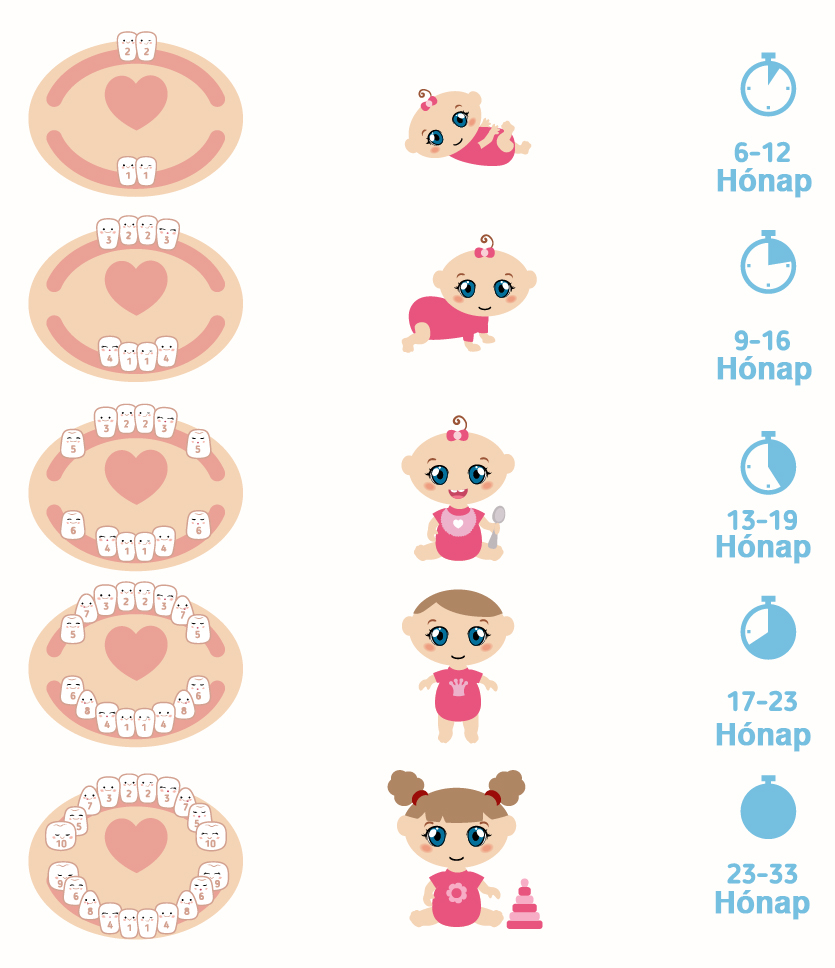 A fogak kibújásának sorrendje általánosságban érvényes, de ettől eltérő is megfigyelhető lehet!Pl: van olyan, aki már foggal születik, vagy 1. éves korában kezd fogzani a kisgyermek.Körülbelül 2-2,5 éves korra alakul ki a tejfogsor, ami 20 fogból áll.Fogzási nehézségek – minden csecsemő más és más, éppen ezért különbözőképpen éli meg a „ fogzás folyamatát”.Szülői teendők: Az íny feszülését – viszketését hűtött „rágóka” adásával enyhíthetjük vagy ecsetelővel lehet enyhíteni a fájdalmát vagy paracetamolt is lehet adni legvégső esetben.Türelemmel gondozni a csecsemőt!A fogak fontos szerepet töltenek be csecsemő, illetve kisgyermekkorban és majd később is!Fogváltáskor, útmutató szerepük van a maradandó fogak számára. A táplálkozásban a rágás nagyon fontos! A beszédképzésben segítik a hangok megfelelő formálását, és az esztétikai szerep is jelentős.„ Szép fogakkal – jó mosolyogni”    A fogmosás – száj higiéné akár már csecsemőkorban:Az első fogak megjelenése után kezdjük el a fogmosást – babafogkefével, fogkrém nélkül! Étkezés után (reggel – este)vegyük a babát ölbe – háta mögül vigyük a szájához az ujjunkra húzható baby fogkefét, ha állni tud akkor szemből mossuk a fogát, később már önállóan is próbálkozhat!Figyeljük,  hogy jól csinálja- e? Segítsük, hogy helyes irányban történjék a dörzsölés!Törekedjünk arra, hogy rendszeresen történjen a fogmosás! mert így szokja meg – és így alakul ki a helyes szokás – illetve szokásává válik!Fontos a szülői példamutatás, végezzük együtt a műveletet. A kisgyermek megfigyeli – leutánozza!!Hogyan védhetjük még a gyermekünk fogazatát?!Kálciumban, ásványi anyagokban és vitaminokban gazdag étrend biztosításával is segíteni kell! ( Minden nap – gyümölcs, zöldség fogyasztás, tejtermékek széles választékával.)A cukros italok, teák mellőzésével – inkább vízzel, gyümölcs levekkel itatni.Pohárból – bögréből itatni, ne cumisüvegből!Fogak ellenőrzése – fogorvos látogatása rendszeresen.Minél egészségesebbek legyenek a tejfogak, mert később hatással van a maradandó fogakra!Milyen eszközöket lehet használni a fogmosásra: 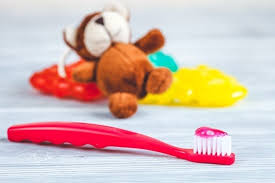 masszázsfogkefefogbedörzsölő= „rágómaki”fogínygélhűthető rágóka (szilikonos, puha gumi)kicsi puha ritka fogkefeÖsszegezve:Minél hamarabb el kell kezdeni a fogmosást!Hozzászoktatni – megismertetni, hogy megelőzhessük a rossz fogak ( fogszuvasodás) kialakulását!A fogszuvasodás népbetegség, előzzük meg a kialakulását a helyes – változatos táplálással, rágáshoz szoktatással, pl. alma rágcsálás, rendszeres fogmosással, kerüljük a cukrozott ételeket – édességek adását, édességet csak ritkán adjunk és mossunk utána fogat!Maradandó fogak, és szájhigiénés kérdések nagyoknak!A maradandó fogaknak elsősorban a táplálkozásban, a rágásban, a beszédképzésben, és esztétikai megjelenésben van szerepük! „Hogy nézek ki?... milyen a mosolyom?”A maradandó fogazat 32 fogból áll. (16-16 – alul, felül) a bölcsességfogak nem mindig fejlődnek ki.Fajtái: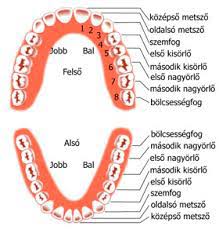 kis metsző fogaknagy metsző fogak szemfogak  első kisőrlő fogakelső nagyőrlő fogakmásodik nagyőrlő fogak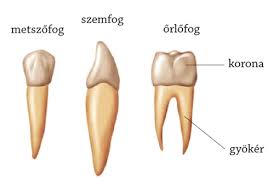 A fog szerkezeti felépítése: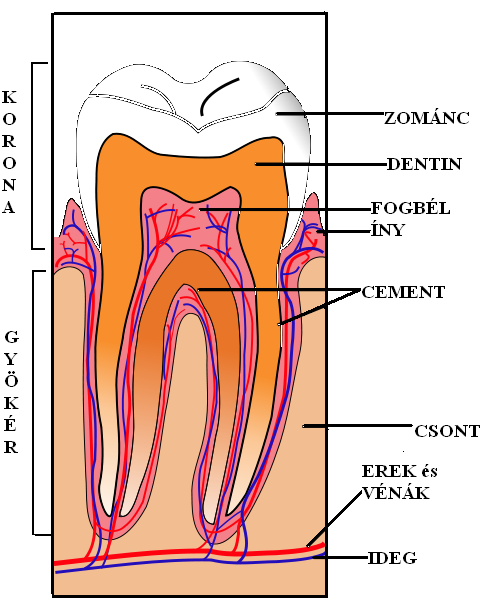 Ha a fogzománc sérül, fogszuvasodás alakul ki, ami fájdalommal jár. Ép fog   - szuvas fog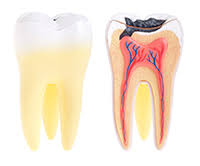 Sajnos a fogszuvasodás szinte népbetegség.A fogváltás – 6 éves kortól számítható – a tejfogak kihullanak, helyébe a maradandó fogak nőnek.Kinövésük megfelelő sorrendben történik, de vannak eltérések is.A maradandó fogak véglegesek, ezeket nagyon védeni kell, mert ezek már nem nőnek ki még egyszer, csak fogpótlással lehet helyettesíteni!Ezért fontos teendők vannak, lényeges a helyes táplálkozás, hogy mit eszünk?!Túlzott édesség fogyasztása káros a fogakra, előbb- utóbb fogszuvasodáshoz vezet!Másik fontos – lényeges dolog a száj higiéné! – a fogápolás – a rendszeres fogmosás!Ezt már csecsemőkorban el kell kezdeni, hogy ez jó szokássá váljon, kialakuljon az igény is!Milyen betegségeket okozhat a rossz száj higiéné?!A megfelelő száj higiéné nemcsak a fogak épségét védi, de elkerülhető az egyéb eü. problémák is.Pl néhány betegség előfordulása:szív – érrendszeri betegségekhasnyálmirigyráktüdőgyulladásvese problémákterhességi mérgezésínysorvadás – fogak kihullásarossz – kellemetlen szájszag.Általában bakteriális fertőzésekből indul ki, és összefüggés van a rossz száj- higiéne között.Teendők és ajánlások az ép fogakért:rendszeres fogmosás / étkezések után, de legalább 2x – reggel, este/helyes fogmosási technikával, körkörösen, minden oldalban a  rések között és, belül is, az íny és a nyelv mosása is, a lepedék eltávolítása!! Bő öblítéssel befejezni kb. 3-5 percig tartson a fogmosás!!Rendszeres fogászati szűrésen megfigyelés, legalább fél- egy évente szükséges!Tanuld a szájhigiéniát – tanulható!Jó eszközök megválasztása lényeges!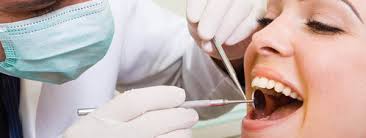 Milyen a jó fogkefe? – rövid, ritka sörtéjű (2-3 havonta cserélni!)Jó fogselyem? – puha!Jó fogkrém? – megelőzésre ajánljuk az elmex fogkrémet.Szájöblítők használataKöszönjük szépen, hogy így is átadhattuk Önnek ezeket a hasznos tudnivalókat.Bízunk abban, hogy mihamarabb lehetőség nyílik a személyes találkozásra. Bármilyen kérdés vagy kérés felmerült Önben akár a témával vagy mással kapcsolatban azt a pontozott vonalon megfogalmazhatja, és a Család- és gyermekjóléti Szolgálat munkatársainál leadhatja. …………………………………………………………………………………………………………………………………..         …………………………………………………………………………………………………………………………………..         …………………………………………………………………………………………………………………………………..         …………………………………………………………………………………………………………………………………..         …………………………………………………………………………………………………………………………………..………………………………………………………………………………………………………………………………….. …………………………………………………………………………………………………………………………………..     